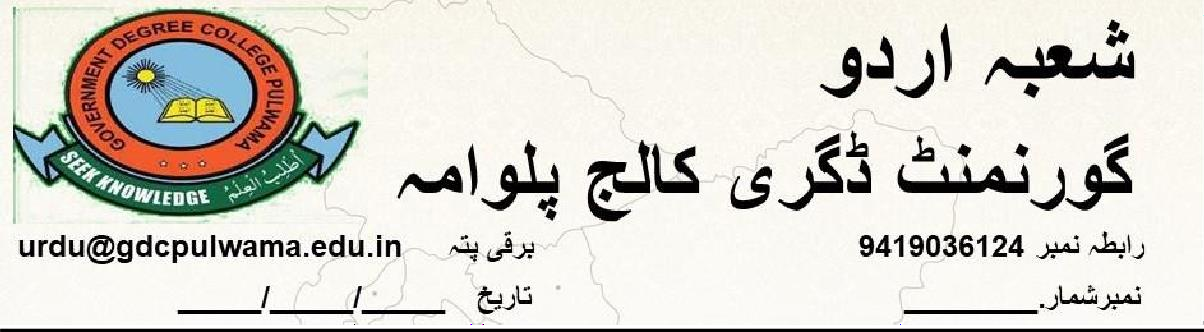 نظام الاوقات برایے سمسٹر ۔پنجم۔سوم،اول TIME TABLEFor Semester 1st & 6th Semester Session September, December 2023.صدر شعبہ اردوS.NoName of the TeacherCourseTimeRoom No1.Dr Farooq Ahmad URL  G11 6th 3:20 To 4:00PM          (TFS)          Online 1.Dr Farooq Ahmad URL6th A  11:20 To 12:00 PM        online 1.Dr Farooq Ahmad 2. Ms Feroza  Akhter  URLG-11 6th                                                                        2:00 to 2:40 PMOnline2. Ms Feroza  Akhter URL1st  2:40 to 3:20 PM(MTW)Online2. Ms Feroza  Akhter URL1st  2. Ms Feroza  Akhter 3.Ms Rifat Gulzar            URL 6th  B3:20 to 4:00        (MTW )         Online3.Ms Rifat Gulzar                         URS 1st2:00 To 2:40              PM Online3.Ms Rifat Gulzar            4.Dr.Mohd YounisURL 1st 11:20 to 12: 00 PMonline4.Dr.Mohd YounisLSM 6th 10:40  to 11:20AM Online             